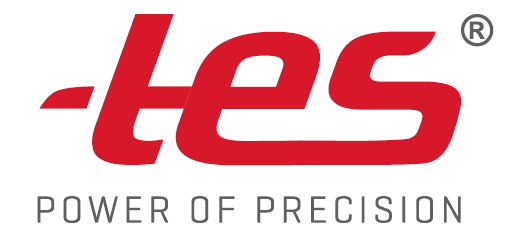 PSF Polish Springs Factory Sp. z o. o.Firma z branży motoryzacyjnej, działająca na polskim rynku od 25 lat, poszukuje osób na stanowisko:Szef Działu Utrzymania Ruchupraca w Golczewie k/Kamienia Pomorskiego (woj. Zachodniopomorskie)Obowiązki:Nadzór nad prawidłowym utrzymaniem technicznym parku maszynowegoNadzór nad realizacją prac remontowych oraz modernizacyjnych maszynZarządzanie pracownikami utrzymania ruchu i organizacja prac służb technicznychProwadzenie gospodarki częściami zamiennymi do maszyn i urządzeńWykonywanie przeglądów, wykrywanie i usuwanie usterek oraz awarii maszynPodejmowanie działań prewencyjnych w celu zapobiegania awariom maszyn i urządzeńRaportowanie wykonanych prac przełożonychWymagania:Wykształcenie minimum średnie techniczne (preferowane wyższe techniczne)Doświadczenie zawodowe na porównywalnym stanowiskuZnajomość funkcjonowania maszyn i urządzeńZnajomość zagadnień z zakresu pneumatyki, automatyki i elektromechanikiZdolność rozwiązywania problemów technicznychDyspozycyjność, dokładność, skrupulatność i zaangażowanieUmiejętność pracy w zespole i kierowania zespołemGotowość podnoszenia kwalifikacjiOferujemyInteresującą i stabilną pracę w firmie o ugruntowanej pozycji na rynkuStabilne warunki zatrudnienia – umowa o pracęAtrakcyjne wynagrodzenieMożliwość podnoszenia kwalifikacjiKarty FitSport i FitProfitUbezpieczenie grupoweAdministratorem danych osobowych jest PSF Polish Springs Factory Sp. z o.o. z siedzibą w Poznaniu przy ul. Młyńskiej 5/9.Dane osobowe przetwarzane są zgodnie z przepisami rozporządzenia Parlamentu Europejskiego i Rady (UE) 2016/679 z dnia 27 kwietnia 2016 r. w sprawie swobodnego przepływu takich danych oraz uchylenia dyrektywy 95/46/WE (RODO). Dane osobowe są przetwarzane wyłącznie dla celu jakim jest przeprowadzenie naboru na stanowisko pracy w PSF Polish Springs Factory Sp. z o.o.  Podanie danych osobowych jest dobrowolne lecz konieczne do przeprowadzenia procesu rekrutacyjnego. Konsekwencją niepodania danych osobowych będzie brak możliwości przeprowadzenia postępowania rekrutacyjnego. Dane nie będą powierzane innym odbiorcom. Dane osobowe nie będą podlegały zautomatyzowanemu przetwarzaniu.Przysługuje Ci prawo dostępu do treści swoich danych osobowych oraz prawo ich sprostowania, usunięcia, ograniczenia przetwarzania, prawo do przenoszenia danych, prawo do wniesienia sprzeciwu, prawo do cofnięcia zgody na ich przetwarzanie w dowolnym momencie bez wpływu na zgodność z prawem przetwarzania, którego dokonano na podstawie zgody przed jej cofnięciem.Przysługuje Ci prawo wniesienia skargi na przetwarzanie danych osobowych do Prezesa Urzędu Ochrony Danych Osobowych.Dane osobowe będą przetwarzane do momentu zakończenia prowadzenia rekrutacji.Zainteresowanych kandydatów  prosimy o przesyłanie dokumentów aplikacyjnych wraz z zawarciem w wiadomości poniższej klauzuli:„Niniejszym wyrażam dobrowolnie zgodę na przetwarzanie danych osobowych, zawartych w dokumentach aplikacyjnych, do celów związanych z procesem rekrutacji, zgodnie z Ustawą z dnia 29 sierpnia 1997 roku o Ochronie Danych Osobowych (Dz. U. z 2002 r. Nr 101, poz. 926 ze zm.)”Szczegółowe informacje o firmie są dostępne na stronie www.psfactory.pl